3e Garçons3e Garçons3e Garçons3e GarçonsPlaceNomsPrénomsN° Dossard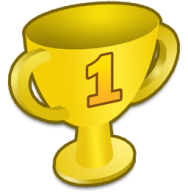 1CAMPISTRONMarvin155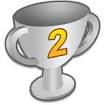 2MAUCLAIREMoana164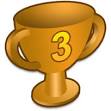 3CUISSETLouis454FORGEOUXArthur1615VRABELYRomain1716REBEYROLAlexis267INACIOThéo778TAÏBIYanis1699DUPUYYohann1710MARTINRaphaël16311REBEYROLFlorian2712TURCHIULILoris14213PENNLéo2514SEMAINMaël16715CAYOLAntoine12716FREIRERaphaël13217ROBINSONLeo-Paul5318ALNETThibault9719DELABRERémi12820OLIVIERFlavien13821GOBYGuillaume2022PLACHIERThéo8323LE BOSQUAINDamien2424CHIVETLucas1625VERHAEGHELucas11326FOURNIER MARNONIBaptiste1927PETESQUELucas5028AKOUALAMbio Prince12529LAVOCATKarl10830HOUEDEAdrien10631DEMONTREUILKerwan7532TAPRESTPierre-Alexandre14133DAS NEVESGabriel15634AMOUSSOUNathan9835ELLEBOODEVictor1836CALAISGaspard7437FOIRESTThéo13138LATRILLELilian7839GODFROYAntoine10440CHARBAUValentin9941DUHAMELLucas15942LE NOUYEvan11143SALMONLéonard14044PUISEUXArnaud5245COLASMathéo10146MAGNANArthur13747AIT-DAOUDElias15448NALPASLouis8249DROSSNelson15850MARUJOHugo4851BESSONKelyan4252GULDEMONTGaëtan13353GUERANDLenny2254LEPELTIERWilliam13555AUCOUTURIEREvan1456TREMEAUGrégoire17057MOLINA RENDONDiego8158GUTIERREZFrançois10559ZACHARIEArnaud2860POUILLAUDEMathieu11261ZIGHMIMatéo8562GOMESLucas2163GODESTCorentin10364BARRYOury7365MORINBenjamin16566FERREIRAThibault13067MICHELSLucas8068LE GALLLucas10969LOUISKylian13670DUVALDorian12971POMMIERSébastien5172LIPPISArthur7973HOUPEURTEthan10774HOUPEURTOwen2375DELIGNIEREAxel10276JOFFROYYvan13477LE GOUEZJulien110